Name of journal: World Journal of DiabetesESPS Manuscript NO: 14951Columns: ReviewEffects of exercise on brain functions in diabetic animal modelsYi SS. Effects of exercise on brain functionsSun Shin YiSun Shin Yi, Department of Biomedical Laboratory Science, College of Medical Sciences, Soonchunhyang University, Asan 336-745, South Korea Author contributions: Yi SS solely contributed to this paper.Supported by Fund of Soonchunhyang University, South Korea.Conflict-of-interest: I certify that there in no conflict-of-interest with any other organization.Open-Access: This article is an open-access article which was selected by an in-house editor and fully peer-reviewed by external reviewers. It is distributed in accordance with the Creative Commons Attribution Non Commercial (CC BY-NC 4.0) license, which permits others to distribute, remix, adapt, build upon this work non-commercially, and license their derivative works on different terms, provided the original work is properly cited and the use is non-commercial. See: http://creativecommons.org/licenses/by-nc/4.0/Correspondence to: Sun Shin Yi, DVM, PhD, Assistant Professor, Department of Biomedical Laboratory Science, College of Medical Sciences, Soonchunhyang University, 646, Eupnae-ri, Sinchang-myeon, Asan 336-745, South Korea. admiral96@sch.ac.kr Telephone: +82-41-5304873 Fax: +82-41-5308085 Received: October 31, 2014Peer-review started: November 4, 2014First decision: November 14, 2014Revised: January 16, 2015Accepted: February 4, 2015  Article in press:Published online:Abstract Human life span has dramatically increased over several decades, and the quality of life has been considered to be equally important. However, diabetes mellitus (DM) characterized by problems related to insulin secretion and recognition has become a serious health problem in recent years that threatens human health by causing decline in brain functions and finally leading to neurodegenerative diseases. Exercise is recognized as an effective therapy for DM without medication administration. Exercise studies using experimental animals are a suitable option to overcome this drawback, and animal studies have improved continuously according to the needs of the experimenters. Since brain health is the most significant factor in human life, it is very important to assess brain functions according to the different exercise conditions using experimental animal models. Generally, there are two types of DM; insulin-dependent type 1 DM (T1DM) and an insulin-independent type 2 DM (T2DM); however, the author will mostly discuss brain functions in T2DM animal models in this review. Additionally, many physiopathologic alterations are caused in the brain by DM such as increased adiposity, inflammation, hormonal dysregulation, uncontrolled hyperphagia, insulin and leptin resistance, and dysregulation of neurotransmitters and declined neurogenesis in the hippocampus and we describe how exercise corrects these alterations in animal models. The results of changes in the brain environment differ according to voluntary, involuntary running exercises and resistance exercise, and gender in the animal studies. These factors have been mentioned in this review, and this review will be a good reference for studying how exercise can be used with therapy for treating DM. Key words: Diabetes mellitus; Involuntary and voluntary exercise; Resistance exercise; Brain function; Animal models © The Author(s) 2015. Published by Baishideng Publishing Group Inc. All rights reserved.Core tip: Brain is a highly sensitive and vulnerable tissue easily influenced by diabetes mellitus (DM). Physical exercise has been known to be one of the best non-pharmacologic ways to prevent and treat DM. Animal exercise experiments are very useful for research on DM because experiments cannot be performed in humans. Exercise has various benefits that help to improve brain function by reducing chronic inflammatory responses, accumulation of adipose tissue, appetite, insulin resistance, and dysfunction of the negative feedback mechanism. In this review, the author reports a battery of animal models of exercise, and presents the beneficial effects of exercise on the brain.Yi SS. Effects of exercise on brain functions in diabetic animal models. World J Diabetes 2015; In pressINTRODUCTIONDiabetes mellitus (DM) is one of the most common endocrine disorders and is mainly divided into two types according to the activity of β-cells in the pancreas: type 1 DM (T1DM) is characterized by degeneration of β-cells, while the main cause of type 2 DM (T2DM) is a progressive decline in insulin sensitivity resulting in sustained hyperglycemia[1-3]. Particularly, DM is known as the main factor that can cause various pathologic brain complications and can promote cognitive impairment and vascular dementia in humans[4-8]. A number of studies have reported that DM can cause hormonal dysregulation, systemic vascular changes, dysregulation of the plasma glucose level, changes in blood chemistry, and other organ dysfunctions such as kidney and heart failure[9-19]. Various medical treatments are available to regulate glucose dysregulation, correct hormonal changes and vascular conditions in DM patients; however, these medical treatments cannot always cure the metabolic disorder completely, and physicians also cannot predict the progression of the complications with uncontrolled patient’s life styles[20-24]. Particularly T2DM is significantly related to the incidence of obesity and its associated disorders[25-27]. Obesity is defined as a surplus of body fat accumulation, with the excess of adipose tissue really being a well-established metabolic risk factor for the development of obesity-related comorbidities such as insulin resistance, T2DM, cardiovascular diseases, and some common cancers[2,28-32]. The mechanisms linking excess adiposity and cancer are unclear, but the obesity-related low-grade chronic inflammation is widely accepted as a critical factor in the pathogenesis of various diseases such as T2DM, cardiovascular disorders, dementia, cancers, dietary control failure[26,28,33-42]. Currently, particular attention has been placed on the pro-inflammatory microenvironment in the body associated with obesity, specifically underlining the involvement of obesity-associated hormones/growth factors in the cross-talk between macrophages, lymphocytes, adipocytes, and epithelial cells involved in the development of T2DM[28,43]. In addition, accumulated peripheral white adipose tissue (WAT) is an endocrine tissue that secretes hundreds of cell-signaling molecules known as cytokines, chemokines, and adipokines[29,32,33,44,45]. The endocrine function of adipose tissue might be a key factor in the mechanisms linking adipose tissue to insulin resistance, leptin resistance, dietary control failure, T2DM-associated dysfunction of the hypothalamo-pituitary-adrenal (HPA) axis, neurodegenerative diseases, vascular diseases related to aging, cognitive impairment, and dementia [27,35,45-50]. Hence, uncontrolled chronic obese condition can be a critical factor in the development of T2DM, and it also acts as an agent that affects normal brain functions. Recently many studies have shown the positive effects of regular physical activity on improving complications caused by DM, and hence regular physical activity intervention is regarded as a promising adjuvant therapy[7,37,51-62]. Exercise can affect various physical environments and has decisive effects on improving brain functions for a better quality of life[7,59-61,63-72]. However, the precise mechanisms responsible for the positive effects of exercise on brain functions under obesity and T2DM conditions have not yet been well understood, and many studies have been performed using animal models of different diabetic stages regardless of the DM type and under various kinematic conditions to assess the related mechanisms for changing the microenvironment of the brain. Thus, experiments with animal exercise models mimicking the etiology and progression of human DM have been actively performed and developed to assess the preventive and therapeutic effects of exercise on brain functions[1,73-81]. Therefore, we review recent evidences on the role of exercise in promoting brain functions mainly under T2DM conditions in animal models and provide practical applications for the management of T2DM.PHYSIOPATHOLOGICAL CHANGES CAUSED BY DMMost of the DM conditions gradually impair normal brain functions by causing excessive production of pro-inflammatory cytokines, insulin resistance, and reactive oxygen species due to certain causes such as prolonged obese condition or hormonal dysfunction[15,27,28,31,32,35,82-88]. Excessive and/or compulsive overeating disturbs the normal blood composition, deteriorates cardiovascular circulation, induces insulin resistance, and increases the visceral fat[29,45,82,89-91]. Particularly, the infiltrated inflammatory immune cells such as macrophages and lymphocytes in adipose tissues secrete a variety of cytokines into the blood stream, and negatively influence the systemic cardiovascular system and the brain[32,44,82,92-94]. A number of studies have shown that elevations in levels of systemic inflammatory mediators such as adipokines, tumor necrosis factor-α, resistin, interleukin-6, plasminogen activator inhibitor-1, C-reactive protein, monocyte chemoattractant protein (MCP)-1 play a pivotal role in changing the physiology of the brain[3,45,56,82,95-98]. Particularly, results of animal and human studies have showed that insulin passes via the systemic circulation to the brain and it may have some physiologic actions which are different than its peripheral metabolic effects. Insulin resistance in peripheral tissues leads to the elevation of pro-inflammatory cytokines, neurotoxic ceramides, obesity-induced NADPH oxidase-associated oxidative stress in the brain, and insulin action on the brain is thought to be a regulator of peripheral glucose homeostasis in rodent studies via melatonin related mechanisms, increased unfolded protein response activation, mitochondrial and ER stress related overeating, leptin and insulin resistance, CRF-related islet cell control[47,67,99-102].  Recent studies of the mouse brain have demonstrated that degenerative plaque formation observed in AD (AD is the most prevalent form of dementia) is associated with insulin resistance[47,103]. Insulin regulates food intake and cognitive functions in the brain; however, deranged insulin signaling in the brain has also been implicated in neurodegenerative disorders[104-107]. Insulin action in the brain is regarded as the main factor for maintaining DM patients in a healthy condition due to the interrelationship between peripheral and central insulin resistance. ANIMAL MODELS IN DM RESEARCHDM is a chronic disease that is characterized by a relative or absolute lack of insulin release, resulting in hyperglycemia. Since T1DM and T2DM, as endocrine disorders, represent quite complex diseases in which different organ systems are involved, animal models should be chosen carefully depending on what aspect of the disease is being investigated. On the other hand, for developing specific models of T1DM and T2DM, investigators should be aware of the different pathogenic mechanisms of DM that involve different inducible factors. T1DM animal modelsThe main characteristic of T1DM is autoimmune destruction of the pancreatic β cells, leading to lack of insulin release. In animal models, investigators can induce this deficiency by chemical ablation of the beta cells in breeding animals that spontaneously develop the autoimmune diabetic condition. The representative chemicals that induce T1DM are streptozotocin synthesized by Streptomycetes achromogenes[108-110], and alloxan[1,73,111,112] which causes poor β cell defense mechanisms against free radicals. Thus, these chemicals can be used for developing new insulin, transplantation models for testing treatments that may prevent beta cell death. However, the researchers should be aware that a number of studies using STZ did not consider the time period between chemical injection in animals and sacrifice. Thus, it is true that many researches on T1DM using STZ injection have ignored this factor. Yi et al[110,113] demonstrated chronological hippocampal changes in the brain at different time points of animal sacrifice after STZ injection. Therefore, researchers should remember that the results of T1DM via the chemical might be different based on how many days or weeks have passed following chemical administration in animals. The non-obese diabetic mice, Biobreeding rats, and LEW.1AR1/-iddm rats are the most commonly used animal models of spontaneous autoimmune diabetes showing beta cell destruction due to an autoimmune process[1,73,75]. Akita mice, a genetically induced insulin dependent T1DM diabetic animal model, are characterized by beta cell destruction via ER stress. Lastly, T1DM can be induced by viruses such as Coxsackie B virus[114], Encephalomyocarditis virus[115,116], and Kilham rat virus[116,117]. The virus-induced model can be complicated as the outcome is dependent on replication of the virus as well as timing of the infection[118]. Several other large animal models except for rodent animals have been developed to study T1DM extensively. Since it is relatively difficult to expect the development of spontaneous diabetes in large animal models, induced models of T1DM are required. The most commonly used method of inducing T1DM in large animal models is by performing pancreatectomy and chemical ablation of beta cells (STZ)[119-122]. The T1DM rodent models are summarized in Table 1. T2DM animal modelsThe main characteristics of T2DM are insulin resistance and β cell dysfunction, and defective insulin secretion from β cells. Therefore, animal models of T2DM tend to include models of insulin resistance and/or β cell dysfunction. Most of the T2DM animal models are characterized by the obese phenotype, which reflects the human condition where obesity is closely related to T2DM development[1]. The T2DM animal models are categorized according to the type of induction mechanism as follows: spontaneously obese models[1], diet/nutrition induced obesity models[123, 124], non-obese models[125], genetically induced models of β cell dysfunction[126], and surgically induced diabetic animal models[127]. The T2DM rodent models are summarized in Table 2. DM AND THE NEURAL SYSTEM DM and central nervous systemDiabetes is significantly related with brain microenvironments and functions. Diabetes is known to largely affect the intensely vascular organs such as kidneys, liver, and brain[16,18-20,49,50,87,88,95,98,99,128-130]. Brain is the key organ that is involved in hormonal, sensory, and motor regulations so that living organisms can maintain homeostasis via the negative feedback system[46,131]. However, diabetic condition can be a serious chronic stress factor, and its secondary negative effects can exert a bad influence on the body[10,46,113]. What is more important is that, since the brain is a very vulnerable and sensitive organ, the duration and severity of DM might result in serious neurodegenerative diseases such as Alzheimer’s disease and Parkinson’s disease[10,70,102]. The HPA axis regulates responses to various stress factors, digestion, immune response, mood and emotions, sexuality and energy expenditure/storage[11,59,104,132-134]. In addition, since the HPA axis is also connected with the autonomic nervous system[135,136], it is very important when the brain orders right responses to diverse physiological conditions. If DM persists and/or is increased without any modification, the brain cannot maintain the normal HPA axis regulation, and the HPA axis based on the negative feedback system tends to be highly activated due to uncontrolled DM. However, sometimes exercise-induced stress might influence the beneficial effects of exercise are not observed in certain behavioral test. It is recognized that the amount of psychological stress that an animal encounters determines the degree of response of the hypothalamic-pituitary-adrenal (HPA) axis regulation[137]. Moreover, it has been reported that animals performing an exercise at the stress-induced physiological and environmental factors can be strongly affected[59,137-139]. Therefore, there would be enough possibilities to show different behavioral effects under various kinds of stress factors in exercise animal models such as metabolic DM and psychological depression/anxiety disorders. Cayado et al[137] reported that different training showed different exercise effects at the horse exercise training. Martinez-Mota et al[138] indicated that the HPA axis response can be different according to sex and age at the exercise animal model. Furthermore, since DM is defined as a chronic systemic inflammatory condition, the disease can contribute to the development of different metabolic disorders. The most significantly affected organs by the chronic inflammatory condition are the vascular converged areas, and thus cardiovascular system is mostly vulnerable and its vascular microenvironment is changed leading to profound damage. Particularly, the occurrence of T2DM is generally characterized by the development of chronic obese condition via overnutrition and/or increased hyperphagia[123,124,133,140,141]. In addition, neuroinflammation and neurodegeneration have been known to be closely related with overnutrition-induced disease and diabetic animal models[2,4,9,99] (Figure 1).T2DM is commonly known to be the consequence of chronic obesity and it is usually accompanied by uncontrollable hyperphagia[142-144]. Many factors contribute to pathologic overeating and mediate feeding behavior in humans and animals, and the most important factor is leptin[104,145,146]. Leptin, which is a cytokine originating mainly from white adipose tissue, plays an important role in regulating energy expenditure, food intake, and obesity[45,71,91,98,104,145,146]. The mechanism by which leptin modulates these hypothalamic neurons involves the binding of leptin to the long form of leptin receptor (Ob-Rb) and subsequent intracellular signaling, initiated by autophosphorylation of Janus kinase 2 (JAK2) and activation of signal transducer and activator of transcription (STAT3). Following the translocation of STAT3 to the nucleus, suppressor of cytokine signaling-3 is activated, exerting feedback inhibition on JAK2. Leptin activation of insulin receptor substrates and the protein kinase B pathway inhibits food intake and modulation of extracellular regulated kinases has been demonstrated to play a role in the control of energy homeostasis[147]. Obese patients and animals cannot regulate their hedonic appetite except for acceptable daily intake of calories. They have excessive WAT in the body and it secretes leptin in the blood; however, the appetite center does not recognize leptin and shows resistance to leptin. Therefore, leptin administration to obese rats and humans has elicited small effects on fat mass and appetite due to leptin resistance[2,53,148]. Likewise, many neuropeptides located in hypothalamic nuclei transmit related anorexigenic or orexigenic signals[104,146]. Furthermore, many kinds of neurotransmitters such as serotonin, dopamine, and norepinephrine participate in regulation of mood, emotions, and appetite[149]. Particularly, specific serotonin reuptake inhibitors (SSRIs) and serotonin-norepinephrine reuptake inhibitors (SNRIs) have been introduced and used as medical treatments to reduce food intake of overweight patients[150-153]. These drugs have been modified continuously to overcome their side effects or toxicities[154]; however, chronic administration of SSRIs or SNRIs causes rebound body weight gain in the patients. The phenomenon has been observed for a while; however, the cause was not the patients’ psychological drug dependence, and same results have been obtained in many studies performing animal experiments[155,156]. Since these agents not only influence the appetite center but also the other areas in the brain, the environment of the brain gets affected[157-159]. Therefore, more specific target regions in the brain and promising regulatory drugs are required. Finally, failure of appetite control can easily lead to T2DM, and then the continuous progression of this metabolic disorder harms the neuroenvironment of the brain and affects learning/memory and cognitive functions[47,49,85,87,160]. According to the severity of DM, hippocampal neurogenesis in the dentate gyrus is significantly reduced and neuronal plasticity is also negatively influenced through reduction in neurotrophic factors[31,130,160]. Uncontrolled DM with hyperglycemia can cause serious brain damage; therefore, appropriate therapies that can slow the progression of this disease are needed.  DM and peripheral nervous system Diabetic neuropathy affecting the peripheral nervous and autonomic nervous systems is the most frequent complication of diabetes. The most common neuropathies are chronic sensorimotor distal polyneuropathy (DPN) and autonomic neuropathies[161]. Morphologically, DPN is characterized by alterations in peripheral nerve fibers as well as degeneration and regeneration of both myelinated and unmyelinated fibers in humans, decreased axonal diameter of the sciatic nerve and myelin sheath thickness of the sural nerve, and alteration of the cytoskeletal component in dorsal root ganglia of rats[162-164]. Currently, human life span has dramatically increased due to advances in medical science, and moreover, improving the quality of life has also received attention. Therefore, people are feeling the need to maintain their brain health throughout their life. However, DM poses a threat to the health of people and therefore it has become a problem that needs to be conquered. EFFECTS OF EXERCISE ON THE BRAIN OF DIABETIC ANIMALSIt is already well known that regular physical activity has a tremendous impact on health and has protective effects against chronic diseases, including heart disease, stroke, hypertension, and DM. Over several decades, many evidences have demonstrated that exercise in human and animal models helps to maintain brain health such as cognitive performance, and it can even protect the central nervous system and improve learning/memory functions following chronic exercise, both in animal models and humans[59,61,104,165-171]. In recent years, many exercise and cognition studies have been carried out in adult rodents. These researches have provided insights into the underlying cellular mechanisms[169,172]. Both voluntary and forced exercise enhanced spatial memory in Morris water maze, Y-maze, T-maze, and radial arm maze test[65,169]. Particularly, running exercise improved performance in hippocampus-dependent tasks that require limited movement, and there were non-hippocampal dependent benefits from voluntary and forced exercise. Chronic involuntary treadmill exercise in an T2DM animal model (ZDF rats) reduced blood glucose levels, caused cell proliferation and an increase in neuroblasts in the hippocampal dentate gyrus; however, the onset of treadmill exercise in the severe chronic diabetic condition has a limitation in increasing neuroblast differentiation although it increases neural plasticity[77,80]. Therefore, for achieving effectiveness of treadmill exercise in increasing neuronal differentiation in the hippocampus and for counteracting the negative effect of DM in the brain, the initiation time of exercise during the early stage of DM may be a very critical point to achieve the positive effects of exercise[77]. Furthermore, Hwang et al[77,173] reported that Cox-2 is very important factor for hippocampal neurogenesis in the T2DM animal exercise models. Griffin et al[167] reported that voluntary exercise also increased volume of the hippocampus resulting in improved search strategies and decreased perseveration once the platform had been moved to a new location. Voluntary exercise results in elevation of levels of factors such as brain-derived neurotrophic factor (BDNF), whose levels increases with aerobic exercise, and enhances hippocampal function[167]. Interestingly, Burghardt et al[174] studied the behavioral effects of voluntary and involuntary running exercise with a battery of behavioral tests; they investigated the effects of 8 wk of forced treadmill running and voluntary wheel running on behavior measures in the elevated plus maze, open field, social interaction and conditioned freezing paradigms. They found that chronic voluntary running produces behavioral changes in the elevated plus maze and open field; however, chronic treadmill running failed to produce behavioral changes with their running protocol. Changes in opioidergic[175], serotonergic[176], GABAergic[177], and catecholaminergic[178] systems have also been observed after wheel running. Regular running exercise is closely associated with food preference and appetite depending on the volitional wheel running and involuntary treadmill exercise. Recently, attention has been paid to various causes of food preference and consumption according to a wide range of conditions for overcoming the obese and DM conditions[179]. Diet composition may lead to changes in neuropeptides within brain nuclei regulating energy metabolism. Dietary manipulation has been thought to influence energy expenditure via changes in central neuropeptide activity. Many studies report that medicines such as morphine, fenfluramine influence the neuro-regulatory systems and exercise can modify palatability in animals[175]. Blundell et al[37] asserted that changes in dietary preferences could be due to alterations in the hedonic properties of the food as a result of exercise in rodent models. Shin et al[144] also indicated a possibility that treadmill exercise in animals inhibits diabetes-induced increment of the desire for food. Hormonal (leptin and insulin) and nutrient signals from the periphery are mainly integrated in the hypothalamus, and multiple factors regulate food intake. AMPK is the downstream component of a kinase cascade that acts as a sensor of cellular energy charge, being activated by rising AMP coupled with falling ATP[180]. Although the effects of AMPK on desire for food are still controversial, exercise may contribute to appetite suppressive actions in the hypothalamus due to the effects of leptin and in different causes in the rodent model[147,179-182]. As mentioned above, alterations in opioid or inhibitory neurotransmission systems in both limbic and brainstem areas could be implicated, including the nucleus accumbens[183]. Multiple mechanisms of action in the brain could be responsible for this behavioral difference and lack of gross metabolic difference[171]. In humans, texture, temperature, color, and appearance all play a role in food acceptance[184,185]; however, animals exhibit a wide range of food preferences and animal studies can eliminate the points of dispute in human studies. In addition, an important element in the study of effects of exercise on food preference is sex differences[171,175,179]. Sex differences exist such that female rats tend to prefer carbohydrates over other macronutrients following exercise[134,175]. Unfortunately, there is still no clear evidence on the effect of exercise on macronutrient or carbohydrate selection in different sexes in animal or human studies. Therefore, further research for assessing the sex differences in food preference after exercise is needed. Chronic inflammation and increased oxidative stress are observed in the animals showing insulin resistance following diet-induced obesity (DIO)[36,44,45,62,131,186,187]. Indeed, since the brain tissue is highly sensitive to chronic inflammation and oxidative stress due to its high oxygen consumption, iron and lipid contents, and low activity of antioxidant defenses[102,188], energy metabolism impairment and oxidative stress are important events that have been related to the pathogenesis of diseases affecting the central nervous system[47,180]. Exercise has been known to decrease chronic systemic inflammatory response, show antioxidant effects and positive effects on synaptic plasticity in the obese and/or diabetic rodents[55,60]. In the T1DM animal model, significant inflammatory responses are found and they showed different action in a time-dependent manner[113]. These responses induced by DM lead to mitochondrial dysfunction, which can progress to various pathologies such as neurodegenerative diseases (dementia, Alzheimer’s disease, Parkinson’s disease)[33,34,47,61]. Both T2DM and neurodegenerative diseases are associated with impaired glucose tolerance and cognitive decline in the human and animal studies, and insulin resistance and subsequent hyperinsulinaemia have been found to increase the risk of Alzheimer’s disease and promote decline in memory and cognitive dysfunction[3,34,61,133,189]. Regular exercise and dietary restriction can attenuate the progression of metabolic and neurodegenerative disorders[4,5,67,190]. Exercise (particularly vigorous aerobic exercise)[111,167,191-193] and energy restriction (caloric restriction and intermittent fasting)[143,194,195] can result in striking improvements in glucose and lipid metabolism, and can eliminate the need for medications. Exercise and dietary energy restriction activate a wide range of adaptive cellular responses in the peripheral organs (muscle, liver) and the brain, resulting in improved bioenergetics and brain function, and resistance to neurodegenerative disorders. As mentioned previously, the causes of DM belong to different metabolic conditions and can show diverse pathologic phenotypes in a time-dependent manner[113]. This review mainly focused on the changes in the brain caused by DM and exercise; however, changes in peripheral neuropeptides and organs are also significant. Adiposity, chronic inflammatory response, activation of oxidative stress, dysfunction of pancreatic islets, insulin and leptin resistance, dysfunction of the negative feedback mechanisms, and appetite disturbance constantly affect brain homeostasis. Indeed, exercise has been thought to attenuate brain damage caused by these risk factors; however, exercise during the early stage of diabetes is considered to be a critical factor for preserving brain function[10,80]. The risk factors listed above can be therapeutic targets to treat and ameliorate DM; thus, refinements using various animal exercise models can give new insights into the treatment of DM. It is well accepted that physical activity by contracting skeletal muscles (resistance exercise) secretes enhanced levels of myokines which have a beneficial endocrine effect on other organs, presenting novel targets for the treatment of metabolic diseases and T2DM[70-72,94]. Pedersen hypothesized that physical inactivity leads to T2DM, depression, dementia, cancers, cardiovascular diseases, and asserted that skeletal muscle should be considered as an endocrine organ[70]. Cytokines and other peptides that are produced, expressed, and released by muscle fibers and exert paracrine or endocrine effects should be classified as myokines. Actually, since skeletal muscle is the largest organ in the human body, skeletal muscle should receive attention for identifying its new multiple functions in metabolic disorders and T2DM. Skeletal muscle has the capacity to express several myokines including IL-6, IL-8, IL-15, BDNF, FGF21, MCP-1, VEGF, LIF, Irisin, and ANGPTL4[71]. IL-6 was discovered as a myokine because of the observation that it increases up to 100-fold in the circulation during exercise. In particular, the identification of IL-6 production by skeletal muscle during physical exercise generated renewed interest in the metabolic role of IL-6 since it created a paradox[70]. IL-6 can also alter brain function after peripheral administration, moreover, some myokines might be able to cross the blood-brain barrier (BBB)[196,197]. IL-6 is significantly produced and released in the post exercise period when insulin action is increased; on the other hand, IL-6 has also been associated with obesity and reduced insulin action. However, many researches during the past decade have reported that in response to muscle contraction, both type 1 and type 2 muscle fibers express the myokine IL-6, which subsequently exerts its effects locally and systemically in several organs[70-72]. Within skeletal muscle, IL-6 acts to signal via AMPK and/or PI3-kinase to enhance glucose uptake and fat oxidation. In addition, muscular derived IL-6 mediates anti-inflammatory responses[70]. A few researches on the relationship between myokines and the brain in animal models have just been published, and the effects of skeletal muscle derived myokines on brain function must be plausible enough directly and/or indirectly. Recently, Dun et al[198] reported that myokine Irisin was detected in three types of cells; skeletal muscle cells, cardiomyocytes, and Purkinje cells of the cerebellum. Moreover, they reported that Irisin not only mediates the animal’s movements but also regulates adipose tissue thermogenesis by neurons in the caudal ventrolateral medulla and rostral ventrolateral medulla that are an integral component of the medullary sympathetic circuitry and these neurons project their axons to spinal sympathetic premotor neurons[198]. Similarly, it is known that resistance exercise improves body and brain bioenergetics for PD risk reduction[4], insulin and leptin signaling in obese rats[2,45,82,104,199], and exerts antidepressant-like effects via improving the impaired neuroplasticity[101,200]. Aerobic exercise and non-aerobic resistance exercise described in the Table 3. Evidences of positive effects of resistance exercise on brain health in T2DM for therapeutic purposes with other aerobic exercises and pharmacologic treatments have been reported recently, and further studies on the mechanisms of treatment according to the severity of DM are needed.CONCLUSIONIt is confirmed that exercise is an incredible therapeutic option for treating DM patients. Animal exercise models are significant methods to study the network between central and peripheral organs. Brain is an extremely sensitive and soft tissue that can be damaged due to chronic insulin resistance, hyperglycemia, and chronic inflammation; however, various kinds of exercise can attenuate the brain damage and delay neurodegeneration caused by the risk factors. Many diabetic experimental animals with a genetic background and nutrition induced diabetic animals can be used in various DM studies; however, many physiopathologic conditions should be considered, and researchers should choose the animal models after giving careful consideration. Many aerobic running exercises and resistance skeletal muscle exercises have been performed recently in various animal models to study their therapeutic effect on brain function; however, more careful considerations reflecting the clinical conditions should be added in the animal models. Furthermore, it is important to study the therapeutic effects of exercise on brain health during the stages of DM in animal models; however, dramatic effects of more prospective methods for maintaining brain health during DM seem to be achieved through development of various combinations of animal models in the pre-diabetic condition. A number of target signals from the exercise studies can also be the candidates for development of pharmacologic medicines.REFERENCES 1 King AJ. The use of animal models in diabetes research. Br J Pharmacol 2012; 166: 877-894 [PMID: 22352879 DOI: 10.1111/j.1476-5381.2012.01911.x]2 Cetinkalp S, Simsir IY, Ertek S. Insulin resistance in brain and possible therapeutic approaches. Curr Vasc Pharmacol 2014; 12: 553-564 [PMID: 23627981 DOI: 10.2174/1570161112999140206130426]3 Park S, Kim da S, Kang S. Exercise training attenuates cerebral ischemic hyperglycemia by improving hepatic insulin signaling and β-cell survival. Life Sci 2013; 93: 153-160 [PMID: 23782996 DOI: 10.1016/j.lfs.2013.06.005]4 Mattson MP. Interventions that improve body and brain bioenergetics for Parkinson's disease risk reduction and therapy. J Parkinsons Dis 2014; 4: 1-13 [PMID: 24473219]5 Adlard PA, Perreau VM, Pop V, Cotman CW. Voluntary exercise decreases amyloid load in a transgenic model of Alzheimer's disease. J Neurosci 2005; 25: 4217-4221 [PMID: 15858047]6 Yuede CM, Zimmerman SD, Dong H, Kling MJ, Bero AW, Holtzman DM, Timson BF, Csernansky JG. Effects of voluntary and forced exercise on plaque deposition, hippocampal volume, and behavior in the tg2576 mouse model of alzheimer's disease. Neurobiol Dis  2009; 35: 426-432 [PMID: 19524672 DOI: 10.1016/j.nbd.2009.06.002]7 Pang TY, Stam NC, Nithianantharajah J, Howard ML, Hannan AJ. Differential effects of voluntary physical exercise on behavioral and brain-derived neurotrophic factor expression deficits in Huntington's disease transgenic mice. Neuroscience 2006; 141: 569-584 [PMID: 16716524 DOI: 10.1016/j.neuroscience.2006.04.013]8 van Dellen A, Cordery PM, Spires TL, Blakemore C, Hannan AJ. Wheel running from a juvenile age delays onset of specific motor deficits but does not alter protein aggregate density in a mouse model of Huntington's disease. BMC Neurosci 2008; 9: 34 [PMID: 18380890 DOI: 10.1186/1471-2202-9-34]9 Hwang IK, Yi SS, Kim YN, Kim IY, Lee IS, Yoon YS, Seong JK. Reduced hippocampal cell differentiation in the subgranular zone of the dentate gyrus in a rat model of type II diabetes. Neurochem Res 2008; 33: 394-400 [PMID: 17712629 DOI: 10.1007/s11064-007-9440-8]10 Yi SS, Hwang IK, Chun MS, Kim YN, Kim IY, Lee IS, Seong JK, Yoon YS. Glucocorticoid receptor changes associate with age in the paraventricular nucleus of type II diabetic rat model. Neurochem Res 2009; 34: 851-858 [PMID: 18758953 DOI: 10.1007/s11064-008-9836-0]11 Yi SS, Hwang IK, Shin JH, Choi JH, Lee CH, Kim IY, Kim YN, Won MH, Park IS, Seong JK, Yoon YS. Regulatory mechanism of hypothalamo-pituitary-adrenal (HPA) axis and neuronal changes after adrenalectomy in type 2 diabetes. J Chem Neuroanat 2010; 40: 130-139 [PMID: 20472052 DOI: 10.1016/j.jchemneu.2010.05.003]12 Hayes K, Sprague S, Guo M, Davis W, Friedman A, Kumar A, Jimenez DF, Ding Y. Forced, not voluntary, exercise effectively induces neuroprotection in stroke. Acta Neuropathol 2008; 115: 289-296 [PMID: 18210137 DOI: 10.1007/s00401-008-0340-z]13 Aung HH, Tsoukalas A, Rutledge JC, Tagkopoulos I. A systems biology analysis of brain microvascular endothelial cell lipotoxicity. BMC Syst Biol 2014; 8: 80 [PMID: 24993133 DOI: 10.1186/1752-0509-8-80]14 Schneider JA, Bennett DA. Where vascular meets neurodegenerative disease. Stroke 2010; 41: S144-S146 [PMID: 20876491 DOI: 10.1161/STROKEAHA.110.598326]15 Wang F, Guo X, Shen X, Kream RM, Mantione KJ, Stefano GB. Vascular dysfunction associated with type 2 diabetes and Alzheimer's disease: a potential etiological linkage. Med Sci Monit Basic Res 2014; 20: 118-129 [PMID: 25082505]16 Chin MP, Wrolstad D, Bakris GL, Chertow GM, de Zeeuw D, Goldsberry A, Linde PG, McCullough PA, McMurray JJ, Wittes J, Meyer CJ. Risk factors for heart failure in patients with type 2 diabetes mellitus and stage 4 chronic kidney disease treated with bardoxolone methyl. J Card Fail 2014; 20: 953-958 [PMID: 25307295 DOI: 10.1016/j.cardfail.2014.10.001]17 Sharma A, Ezekowitz JA. Diabetes, impaired fasting glucose, and heart failure: it's not all about the sugar. Eur J Heart Fail 2014; 16: 1153-1156 [PMID: 25315254 DOI: 10.1002/ejhf.179]18 Alsahli M, Gerich JE. Hypoglycemia, chronic kidney disease, and diabetes mellitus. Mayo Clin Proc 2014; 89: 1564-1571 [PMID: 25305751 DOI: 10.1016/j.mayocp.2014.07.013]19 Maffioli P, Derosa G. Management of type 2 diabetes mellitus in chronic kidney disease. Curr Med Res Opin 2015; 31: 95-97 [PMID: 25325220 DOI: 10.1185/03007995.2014.977993]20 Mogensen CE. Prediction of clinical diabetic nephropathy in IDDM patients. Alternatives to microalbuminuria? Diabetes 1990; 39: 761-767 [PMID: 2191882 DOI: 10.2337/diab.39.7.761]21 Otu HH, Can H, Spentzos D, Nelson RG, Hanson RL, Looker HC, Knowler WC, Monroy M, Libermann TA, Karumanchi SA, Thadhani R. Prediction of diabetic nephropathy using urine proteomic profiling 10 years prior to development of nephropathy. Diabetes Care 2007; 30: 638-643 [PMID: 17327333 DOI: 10.2337/dc06-1656]22 Rossing P. Promotion, prediction, and prevention of progression in diabetic nephropathy. Dan Med Bull 1998; 45: 354-369 [PMID: 9777288]23 Sindhu T, Rajamanikandan S, Srinivasan P. Computational Prediction of Phylogenetically Conserved Sequence Motifs for Five Different Candidate Genes in Type II Diabetic Nephropathy. Iran J Public Health 2012; 41: 24-33 [PMID: 23113206]24 Worasuwannarak S, Pornratanarangsi S. Prediction of contrast-induced nephropathy in diabetic patients undergoing elective cardiac catheterization or PCI: role of volume-to-creatinine clearance ratio and iodine dose-to-creatinine clearance ratio. J Med Assoc Thai 2010; 93 Suppl 1: S29-S34 [PMID: 20364554]25 Castanon N, Lasselin J, Capuron L. Neuropsychiatric comorbidity in obesity: role of inflammatory processes. Front Endocrinol (Lausanne) 2014; 5: 74 [PMID: 24860551]26 Hursting SD, Dunlap SM. Obesity, metabolic dysregulation, and cancer: a growing concern and an inflammatory (and microenvironmental) issue. Ann N Y Acad Sci 2012; 1271: 82-87 [PMID: 23050968 DOI: 10.1111/j.1749-6632.2012.06737.x]27 Kahn SE, Hull RL, Utzschneider KM. Mechanisms linking obesity to insulin resistance and type 2 diabetes. Nature 2006; 444: 840-846 [PMID: 17167471 DOI: 10.1038/nature05482]28 Catalán V, Gómez-Ambrosi J, Rodríguez A, Frühbeck G. Adipose tissue immunity and cancer. Front Physiol 2013; 4: 275 [PMID: 24106481]29 Michaud A, Drolet R, Noël S, Paris G, Tchernof A. Visceral fat accumulation is an indicator of adipose tissue macrophage infiltration in women. Metabolism 2012; 61: 689-698 [PMID: 22154325 DOI: 10.1016/j.metabol.2011.10.004]30 Sarigianni M, Bekiari E, Tsapas A, Kaloyianni M, Koliakos G, Paletas K. Effect of leptin and insulin resistance on properties of human monocytes in lean and obese healthy participants. Angiology 2010; 61: 768-774 [PMID: 20462894 DOI: 10.1177/0003319710369104]31 Stranahan AM, Norman ED, Lee K, Cutler RG, Telljohann RS, Egan JM, Mattson MP. Diet-induced insulin resistance impairs hippocampal synaptic plasticity and cognition in middle-aged rats. Hippocampus 2008; 18: 1085-1088 [PMID: 18651634 DOI: 10.1002/hipo.20470]32 Romeo GR, Lee J, Shoelson SE. Metabolic syndrome, insulin resistance, and roles of inflammation--mechanisms and therapeutic targets. Arterioscler Thromb Vasc Biol 2012; 32: 1771-1776 [PMID: 22815343 DOI: 10.1161/ATVBAHA.111.241869]33 Kiliaan AJ, Arnoldussen IA, Gustafson DR. Adipokines: a link between obesity and dementia? Lancet Neurol 2014; 13: 913-923 [PMID: 25142458 DOI: 10.1016/S1474-4422(14)70085-7]34 Luchsinger JA, Tang MX, Stern Y, Shea S, Mayeux R. Diabetes mellitus and risk of Alzheimer's disease and dementia with stroke in a multiethnic cohort. Am J Epidemiol 2001; 154: 635-641 [PMID: 11581097 DOI: 10.1093/aje/154.7.635]35 Ott A, Stolk RP, Hofman A, van Harskamp F, Grobbee DE, Breteler MM. Association of diabetes mellitus and dementia: the Rotterdam Study. Diabetologia 1996; 39: 1392-1397 [PMID: 8933010 DOI: 10.1007/s001250050588]36 Harvey AE, Lashinger LM, Hursting SD. The growing challenge of obesity and cancer: an inflammatory issue. Ann N Y Acad Sci 2011; 1229: 45-52 [PMID: 21793838 DOI: 10.1111/j.1749-6632.2011.06096.x]37 Blundell JE, Stubbs RJ, Hughes DA, Whybrow S, King NA. Cross talk between physical activity and appetite control: does physical activity stimulate appetite? Proc Nutr Soc 2003; 62: 651-661 [PMID: 14692601 DOI: 10.1079/PNS2003286]38 Asif M. The prevention and control the type-2 diabetes by changing lifestyle and dietary pattern. J Educ Health Promot 2014; 3: 1 [PMID: 24741641]39 Galgani JE, Heilbronn LK, Azuma K, Kelley DE, Albu JB, Pi-Sunyer X, Smith SR, Ravussin E. Metabolic flexibility in response to glucose is not impaired in people with type 2 diabetes after controlling for glucose disposal rate. Diabetes 2008; 57: 841-845 [PMID: 18285553 DOI: 10.2337/db08-0043]40 Hakeem R, Ahmedani MY, Alvi SF, Ulhaque MS, Basit A, Fawwad A. Dietary patterns and glycemic control and compliance to dietary advice among fasting patients with diabetes during Ramadan. Diabetes Care 2014; 37: e47-e48 [PMID: 24558082 DOI: 10.2337/dc13-2063]41 Mehta SN, Volkening LK, Anderson BJ, Nansel T, Weissberg-Benchell J, Wysocki T, Laffel LM; Family Management of Childhood Diabetes Study Steering Committee. Dietary behaviors predict glycemic control in youth with type 1 diabetes. Diabetes Care 2008; 31: 1318-1320 [PMID: 18390798 DOI: 10.2337/dc07-2435]42 Sinorita H, Saádah S. Effects of dietary pattern and education on glycemic control in patients with type 2 diabetes mellitus at Dr. Sardjito Central General Hospital, Yogyakarta. Acta Med Indones 2008; 40: 55-58 [PMID: 18560024]43 Marzolla V, Armani A, Feraco A, De Martino MU, Fabbri A, Rosano G, Caprio M. Mineralocorticoid receptor in adipocytes and macrophages: a promising target to fight metabolic syndrome. Steroids 2014; 91: 46-53 [PMID: 24819992 DOI: 10.1016/j.steroids.2014.05.001]44 Ota T. Chemokine systems link obesity to insulin resistance. Diabetes Metab J 2013; 37: 165-172 [PMID: 23807918]45 van Kruijsdijk RC, van der Wall E, Visseren FL. Obesity and cancer: the role of dysfunctional adipose tissue. Cancer Epidemiol Biomarkers Prev 2009; 18: 2569-2578 [PMID: 19755644]46 Yi SS, Hwang IK, Kim YN, Kim IY, Pak SI, Lee IS, Seong JK, Yoon YS. Enhanced expressions of arginine vasopressin (Avp) in the hypothalamic paraventricular and supraoptic nuclei of type 2 diabetic rats. Neurochem Res 2008; 33: 833-841 [PMID: 17940875 DOI: 10.1007/s11064-007-9519-2]47 Butterfield DA, Di Domenico F, Barone E. Elevated risk of type 2 diabetes for development of Alzheimer disease: a key role for oxidative stress in brain. Biochim Biophys Acta 2014; 1842: 1693-1706 [PMID: 24949886]48 Akter K, Lanza EA, Martin SA, Myronyuk N, Rua M, Raffa RB. Diabetes mellitus and Alzheimer's disease: shared pathology and treatment? Br J Clin Pharmacol 2011; 71: 365-376 [PMID: 21284695 DOI: 10.1111/j.1365-2125.2010.03830.x]49 McCrimmon RJ, Ryan CM, Frier BM. Diabetes and cognitive dysfunction. Lancet 2012; 379: 2291-2299 [PMID: 22683129 DOI: 10.1016/S0140-6736(12)60360-2]50 Zhao E, Tranovich MJ, Wright VJ. The role of mobility as a protective factor of cognitive functioning in aging adults: a review. Sports Health 2014; 6: 63-69 [PMID: 24427444]51 Asano RY, Sales MM, Browne RA, Moraes JF, Coelho Júnior HJ, Moraes MR, Simões HG. Acute effects of physical exercise in type 2 diabetes: A review. World J Diabetes 2014; 5: 659-665 [PMID: 25317243]52 Bergouignan A, Momken I, Schoeller DA, Normand S, Zahariev A, Lescure B, Simon C, Blanc S. Regulation of energy balance during long-term physical inactivity induced by bed rest with and without exercise training. J Clin Endocrinol Metab 2010; 95: 1045-1053 [PMID: 20061436 DOI: 10.1210/jc.2009-1005]53 Blažetić S, Labak I, Viljetić B, Balog M, Vari SG, Krivošíková Z, Gajdoš M, Kramárová P, Kebis A, Vuković R, Puljak L, Has-Schön E, Heffer M. Effects of high fat diet, ovariectomy, and physical activity on leptin receptor expression in rat brain and white fat tissue. Croat Med J 2014; 55: 228-238 [PMID: 24891281 DOI: 10.3325/cmj.2014.55.228]54 Blomquist KB, Danner F. Effects of physical conditioning on information-processing efficiency. Percept Mot Skills 1987; 65: 175-186 [PMID: 3684453 DOI: 10.2466/pms.1987.65.1.175]55 Cotman CW, Berchtold NC. Physical activity and the maintenance of cognition: learning from animal models. Alzheimers Dement 2007; 3: S30-S37 [PMID: 19595972]56 Ford ES. Does exercise reduce inflammation? Physical activity and C-reactive protein among U.S. adults. Epidemiology 2002; 13: 561-568 [PMID: 12192226 DOI: 10.1097/00001648-200209000-00012]57 Lautenschlager NT, Almeida OP. Physical activity and cognition in old age. Curr Opin Psychiatry 2006; 19: 190-193 [PMID: 16612202 DOI: 10.1097/01.yco.0000214347.38787.37]58 Li JY, Kuo TB, Yen JC, Tsai SC, Yang CC. Voluntary and involuntary running in the rat show different patterns of theta rhythm, physical activity, and heart rate. J Neurophysiol 2014; 111: 2061-2070 [PMID: 24623507 DOI: 10.1152/jn.00475.2013]59 Campbell JE, Király MA, Atkinson DJ, D'souza AM, Vranic M, Riddell MC. Regular exercise prevents the development of hyperglucocorticoidemia via adaptations in the brain and adrenal glands in male Zucker diabetic fatty rats. Am J Physiol Regul Integr Comp Physiol 2010; 299: R168-R176 [PMID: 20393161 DOI: 10.1152/ajpregu.00155.2010]60 Churchill JD, Galvez R, Colcombe S, Swain RA, Kramer AF, Greenough WT. Exercise, experience and the aging brain. Neurobiol Aging 2002; 23: 941-955 [PMID: 12392797 DOI: 10.1016/S0197-4580(02)00028-3]61 Cotman CW, Berchtold NC. Exercise: a behavioral intervention to enhance brain health and plasticity. Trends Neurosci 2002; 25: 295-301 [PMID: 12086747 DOI: 10.1016/S0166-2236(02)02143-4]62 Kizaki T, Maegawa T, Sakurai T, Ogasawara JE, Ookawara T, Oh-ishi S, Izawa T, Haga S, Ohno H. Voluntary exercise attenuates obesity-associated inflammation through ghrelin expressed in macrophages. Biochem Biophys Res Commun 2011; 413: 454-459 [PMID: 21907183 DOI: 10.1016/j.bbrc.2011.08.117]63 DeBow SB, Davies ML, Clarke HL, Colbourne F. Constraint-induced movement therapy and rehabilitation exercises lessen motor deficits and volume of brain injury after striatal hemorrhagic stroke in rats. Stroke 2003; 34: 1021-1026 [PMID: 12649509 DOI: 10.1161/01.STR.0000063374.89732.9F]64 Griesbach GS, Gómez-Pinilla F, Hovda DA. Time window for voluntary exercise-induced increases in hippocampal neuroplasticity molecules after traumatic brain injury is severity dependent. J Neurotrauma 2007; 24: 1161-1171 [PMID: 17610355 DOI: 10.1089/neu.2006.0255]65 Leasure JL, Jones M. Forced and voluntary exercise differentially affect brain and behavior. Neuroscience 2008; 156: 456-465 [PMID: 18721864 DOI: 10.1016/j.neuroscience.2008.07.041]66 Marin R, Williams A, Hale S, Burge B, Mense M, Bauman R, Tortella F. The effect of voluntary exercise exposure on histological and neurobehavioral outcomes after ischemic brain injury in the rat. Physiol Behav 2003; 80: 167-175 [PMID: 14637213 DOI: 10.1016/j.physbeh.2003.06.001]67 Mattson MP. Energy intake and exercise as determinants of brain health and vulnerability to injury and disease. Cell Metab 2012; 16: 706-722 [PMID: 23168220 DOI: 10.1016/j.cmet.2012.08.012]68 Steiner JL, Murphy EA, McClellan JL, Carmichael MD, Davis JM. Exercise training increases mitochondrial biogenesis in the brain. J Appl Physiol (1985) 2011; 111: 1066-1071 [PMID: 21817111 DOI: 10.1152/japplphysiol.00343.2011]69 Swift DL, Johannsen NM, Myers VH, Earnest CP, Smits JA, Blair SN, Church TS. The effect of exercise training modality on serum brain derived neurotrophic factor levels in individuals with type 2 diabetes. PLoS One 2012; 7: e42785 [PMID: 22880108 DOI: 10.1371/journal.pone.0042785]70 Pedersen BK. Exercise-induced myokines and their role in chronic diseases. Brain Behav Immun 2011; 25: 811-816 [PMID: 21354469 DOI: 10.1016/j.bbi.2011.02.010]71 Raschke S, Eckel J. Adipo-myokines: two sides of the same coin--mediators of inflammation and mediators of exercise. Mediators Inflamm 2013; 2013: 320724 [PMID: 23861558]72 Sánchez J, Nozhenko Y, Palou A, Rodríguez AM. Free fatty acid effects on myokine production in combination with exercise mimetics. Mol Nutr Food Res 2013; 57: 1456-1467 [PMID: 23650203 DOI: 10.1002/mnfr.201300126]73 Srinivasan K, Ramarao P. Animal models in type 2 diabetes research: an overview. Indian J Med Res 2007; 125: 451-472 [PMID: 17496368]74 Yang Y, Santamaria P. Lessons on autoimmune diabetes from animal models. Clin Sci (Lond) 2006; 110: 627-639 [PMID: 16689681 DOI: 10.1042/CS20050330]75 Lenzen S, Tiedge M, Elsner M, Lortz S, Weiss H, Jörns A, Klöppel G, Wedekind D, Prokop CM, Hedrich HJ. The LEW.1AR1/Ztm-iddm rat: a new model of spontaneous insulin-dependent diabetes mellitus. Diabetologia 2001; 44: 1189-1196 [PMID: 11596676 DOI: 10.1007/s001250100625]76 Ostler JE, Maurya SK, Dials J, Roof SR, Devor ST, Ziolo MT, Periasamy M. Effects of insulin resistance on skeletal muscle growth and exercise capacity in type 2 diabetic mouse models. Am J Physiol Endocrinol Metab 2014; 306: E592-E605 [PMID: 24425761 DOI: 10.1152/ajpendo.00277.2013]77 Hwang IK, Yi SS, Song W, Won MH, Yoon YS, Seong JK. Effects of age and treadmill exercise in chronic diabetic stages on neuroblast differentiation in a rat model of type 2 diabetes. Brain Res 2010; 1341: 63-71 [PMID: 20005869 DOI: 10.1016/j.brainres.2009.12.009]78 Ji ES, Ko IG, Cho JW, Davis RW, Hwang GY, Jee YS, Lim BV. Treadmill exercise inhibits apoptotic neuronal cell death with suppressed vascular endothelial growth factor expression in the retinas of the diabetic rats. J Exerc Rehabil 2013; 9: 348-353 [PMID: 24278883]79 Um HS, Kang EB, Leem YH, Cho IH, Yang CH, Chae KR, Hwang DY, Cho JY. Exercise training acts as a therapeutic strategy for reduction of the pathogenic phenotypes for Alzheimer's disease in an NSE/APPsw-transgenic model. Int J Mol Med 2008; 22: 529-539 [PMID: 18813861]80 Yi SS, Hwang IK, Yoo KY, Park OK, Yu J, Yan B, Kim IY, Kim YN, Pai T, Song W, Lee IS, Won MH, Seong JK, Yoon YS. Effects of treadmill exercise on cell proliferation and differentiation in the subgranular zone of the dentate gyrus in a rat model of type II diabetes. Neurochem Res 2009; 34: 1039-1046 [PMID: 18982449 DOI: 10.1007/s11064-008-9870-y]81 Shafrir E. Contribution of animal models to the research of the causes of diabetes. World J Diabetes 2010; 1: 137-140 [PMID: 21537440]82 Antuna-Puente B, Feve B, Fellahi S, Bastard JP. Adipokines: the missing link between insulin resistance and obesity. Diabetes Metab 2008; 34: 2-11 [PMID: 18093861 DOI: 10.1016/j.diabet.2007.09.004]83 Biessels GJ, Kamal A, Ramakers GM, Urban IJ, Spruijt BM, Erkelens DW, Gispen WH. Place learning and hippocampal synaptic plasticity in streptozotocin-induced diabetic rats. Diabetes 1996; 45: 1259-1266 [PMID: 8772732 DOI: 10.2337/diab.45.9.1259]84 S Roriz-Filho J, Sá-Roriz TM, Rosset I, Camozzato AL, Santos AC, Chaves ML, Moriguti JC, Roriz-Cruz M. (Pre)diabetes, brain aging, and cognition. Biochim Biophys Acta 2009; 1792: 432-443 [PMID: 19135149]85 Luchsinger JA, Tang MX, Shea S, Mayeux R. Hyperinsulinemia and risk of Alzheimer disease. Neurology 2004; 63: 1187-1192 [PMID: 15477536 DOI: 10.1212/01.WNL.0000140292.04932.87]86 Planel E, Tatebayashi Y, Miyasaka T, Liu L, Wang L, Herman M, Yu WH, Luchsinger JA, Wadzinski B, Duff KE, Takashima A. Insulin dysfunction induces in vivo tau hyperphosphorylation through distinct mechanisms. J Neurosci 2007; 27: 13635-13648 [PMID: 18077675]87 Stranahan AM, Arumugam TV, Cutler RG, Lee K, Egan JM, Mattson MP. Diabetes impairs hippocampal function through glucocorticoid-mediated effects on new and mature neurons. Nat Neurosci 2008; 11: 309-317 [PMID: 18278039 DOI: 10.1038/nn2055]88 Wang C, Fu K, Liu H, Xing F, Zhang S. Brain structural changes and their correlation with vascular disease in type 2 diabetes mellitus patients: a voxel-based morphometric study. Neural Regen Res 2014; 9: 1548-1556 [PMID: 25317173]89 Harvie MN, Pegington M, Mattson MP, Frystyk J, Dillon B, Evans G, Cuzick J, Jebb SA, Martin B, Cutler RG, Son TG, Maudsley S, Carlson OD, Egan JM, Flyvbjerg A, Howell A. The effects of intermittent or continuous energy restriction on weight loss and metabolic disease risk markers: a randomized trial in young overweight women. Int J Obes (Lond) 2011; 35: 714-727 [PMID: 20921964 DOI: 10.1038/ijo.2010.171]90 Suga T, Kinugawa S, Takada S, Kadoguchi T, Fukushima A, Homma T, Masaki Y, Furihata T, Takahashi M, Sobirin MA, Ono T, Hirabayashi K, Yokota T, Tanaka S, Okita K, Tsutsui H. Combination of exercise training and diet restriction normalizes limited exercise capacity and impaired skeletal muscle function in diet-induced diabetic mice. Endocrinology 2014; 155: 68-80 [PMID: 24189138 DOI: 10.1210/en.2013-1382]91 Trujillo ME, Scherer PE. Adiponectin--journey from an adipocyte secretory protein to biomarker of the metabolic syndrome. J Intern Med 2005; 257: 167-175 [PMID: 15656875 DOI: 10.1111/j.1365-2796.2004.01426.x]92 Baek HS, Yoon JW. Direct involvement of macrophages in destruction of beta-cells leading to development of diabetes in virus-infected mice. Diabetes 1991; 40: 1586-1597 [PMID: 1661690 DOI: 10.2337/diab.40.12.1586]93 Mert T, Gunay I, Ocal I, Guzel AI, Inal TC, Sencar L, Polat S. Macrophage depletion delays progression of neuropathic pain in diabetic animals. Naunyn Schmiedebergs Arch Pharmacol 2009; 379: 445-452 [PMID: 19139849 DOI: 10.1007/s00210-008-0387-3]94 Whitham M, Chan MH, Pal M, Matthews VB, Prelovsek O, Lunke S, El-Osta A, Broenneke H, Alber J, Brüning JC, Wunderlich FT, Lancaster GI, Febbraio MA. Contraction-induced interleukin-6 gene transcription in skeletal muscle is regulated by c-Jun terminal kinase/activator protein-1. J Biol Chem 2012; 287: 10771-10779 [PMID: 22351769 DOI: 10.1074/jbc.M111.310581]95 Kanda H, Tateya S, Tamori Y, Kotani K, Hiasa K, Kitazawa R, Kitazawa S, Miyachi H, Maeda S, Egashira K, Kasuga M. MCP-1 contributes to macrophage infiltration into adipose tissue, insulin resistance, and hepatic steatosis in obesity. J Clin Invest 2006; 116: 1494-1505 [PMID: 16691291 DOI: 10.1172/JCI26498]96 Vieira VJ, Valentine RJ, Wilund KR, Woods JA. Effects of diet and exercise on metabolic disturbances in high-fat diet-fed mice. Cytokine 2009; 46: 339-345 [PMID: 19362852 DOI: 10.1016/j.cyto.2009.03.006]97 Ahima RS, Osei SY. Adipokines in obesity. Front Horm Res 2008; 36: 182-197 [PMID: 18230903 DOI: 10.1159/000115365]98 Yu YH, Ginsberg HN. Adipocyte signaling and lipid homeostasis: sequelae of insulin-resistant adipose tissue. Circ Res 2005; 96: 1042-1052 [PMID: 15920027 DOI: 10.1161/01.RES.0000165803.47776.38]99 Lyn-Cook LE, Lawton M, Tong M, Silbermann E, Longato L, Jiao P, Mark P, Wands JR, Xu H, de la Monte SM. Hepatic ceramide may mediate brain insulin resistance and neurodegeneration in type 2 diabetes and non-alcoholic steatohepatitis. J Alzheimers Dis 2009; 16: 715-729 [PMID: 19387108]100 Nogueira TC, Lellis-Santos C, Jesus DS, Taneda M, Rodrigues SC, Amaral FG, Lopes AM, Cipolla-Neto J, Bordin S, Anhê GF. Absence of melatonin induces night-time hepatic insulin resistance and increased gluconeogenesis due to stimulation of nocturnal unfolded protein response. Endocrinology 2011; 152: 1253-1263 [PMID: 21303940 DOI: 10.1210/en.2010-1088]101 Osborn M, Rustom N, Clarke M, Litteljohn D, Rudyk C, Anisman H, Hayley S. Antidepressant-like effects of erythropoietin: a focus on behavioural and hippocampal processes. PLoS One 2013; 8: e72813 [PMID: 24019878 DOI: 10.1371/journal.pone.0072813]102 Streck EL, Czapski GA, Gonçalves da Silva C. Neurodegeneration, mitochondrial dysfunction, and oxidative stress. Oxid Med Cell Longev 2013; 2013: 826046 [PMID: 24191177]103 Lange-Asschenfeldt C, Kojda G. Alzheimer's disease, cerebrovascular dysfunction and the benefits of exercise: from vessels to neurons. Exp Gerontol 2008; 43: 499-504 [PMID: 18474414 DOI: 10.1016/j.exger.2008.04.002]104 Fehm HL, Kern W, Peters A. The selfish brain: competition for energy resources. Prog Brain Res 2006; 153: 129-140 [PMID: 16876572 DOI: 10.1016/S0079-6123(06)53007-9]105 Laron Z. Insulin and the brain. Arch Physiol Biochem 2009; 115: 112-116 [PMID: 19485707 DOI: 10.1080/13813450902949012]106 Makino S, Nishiyama M, Asaba K, Gold PW, Hashimoto K. Altered expression of type 2 CRH receptor mRNA in the VMH by glucocorticoids and starvation. Am J Physiol 1998; 275: R1138-R1145 [PMID: 9756544]107 Ghasemi R, Haeri A, Dargahi L, Mohamed Z, Ahmadiani A. Insulin in the brain: sources, localization and functions. Mol Neurobiol 2013; 47: 145-171 [PMID: 22956272 DOI: 10.1007/s12035-012-8339-9]108 De Angelis KL, Oliveira AR, Dall'Ago P, Peixoto LR, Gadonski G, Lacchini S, Fernandes TG, Irigoyen MC. Effects of exercise training on autonomic and myocardial dysfunction in streptozotocin-diabetic rats. Braz J Med Biol Res 2000; 33: 635-641 [PMID: 10829091]109 Haider S, Ahmed S, Tabassum S, Memon Z, Ikram M, Haleem DJ. Streptozotocin-induced insulin deficiency leads to development of behavioral deficits in rats. Acta Neurol Belg 2013; 113: 35-41 [PMID: 22878975 DOI: 10.1007/s13760-012-0121-2]110 Shin JH, Seong JK, Yi SS. Sequential alterations of glucocorticoid receptors in the hippocampus of STZ-treated type 1 diabetic rats. J Vet Sci 2014; 15: 19-26 [PMID: 23820217 DOI: 10.4142/jvs.2014.15.1.19]111 Arantes LM, Bertolini NO, de Moura RF, de Mello MA, Luciano E. Insulin concentrations in cerebellum and body balance in diabetic male rats: aerobic training effects. Physiol Behav 2013; 118: 58-62 [PMID: 23684905 DOI: 10.1016/j.physbeh.2013.05.008]112 Szkudelski T. The mechanism of alloxan and streptozotocin action in B cells of the rat pancreas. Physiol Res 2001; 50: 537-546 [PMID: 11829314]113 Yi SS. Time-dependent changes of calbindin D-28K and parvalbumin immunoreactivity in the hippocampus of rats with streptozotocin-induced type 1 diabetes. J Vet Sci 2013; 14: 373-380 [PMID: 23628656 DOI: 10.4142/jvs.2013.14.4.373]114 Yoon JW, London WT, Curfman BL, Brown RL, Notkins AL. Coxsackie virus B4 produces transient diabetes in nonhuman primates. Diabetes 1986; 35: 712-716 [PMID: 3011574 DOI: 10.2337/diab.35.6.712]115 Craighead JE, McLane MF. Diabetes mellitus: induction in mice by encephalomyocarditis virus. Science 1968; 162: 913-914 [PMID: 4300932 DOI: 10.1126/science.162.3856.913]116 Guberski DL, Thomas VA, Shek WR, Like AA, Handler ES, Rossini AA, Wallace JE, Welsh RM. Induction of type I diabetes by Kilham's rat virus in diabetes-resistant BB/Wor rats. Science 1991; 254: 1010-1013 [PMID: 1658938 DOI: 10.1126/science.1658938]117 Ellerman KE, Richards CA, Guberski DL, Shek WR, Like AA. Kilham rat triggers T-cell-dependent autoimmune diabetes in multiple strains of rat. Diabetes 1996; 45: 557-562 [PMID: 8621003 DOI: 10.2337/diab.45.5.557]118 von Herrath MG, Nepom GT. Lost in translation: barriers to implementing clinical immunotherapeutics for autoimmunity. J Exp Med 2005; 202: 1159-1162 [PMID: 16275758 DOI: 10.1084/jem.20051224]119 Morel P, Kaufmann DB, Matas AJ, Tzardis P, Field MJ, Lloveras JK, Sutherland DE. Total pancreatectomy in the pig for islet transplantation. Technical alternatives. Transplantation 1991; 52: 11-15 [PMID: 1858137 DOI: 10.1097/00007890-199107000-00002]120 He S, Chen Y, Wei L, Jin X, Zeng L, Ren Y, Zhang J, Wang L, Li H, Lu Y, Cheng J. Treatment and risk factor analysis of hypoglycemia in diabetic rhesus monkeys. Exp Biol Med (Maywood) 2011; 236: 212-218 [PMID: 21321318 DOI: 10.1258/ebm.2010.010208]121 Mellert J, Hering BJ, Liu X, Brandhorst D, Brandhorst H, Brendel M, Ernst E, Gramberg D, Bretzel RG, Hopt UT. Successful islet auto- and allotransplantation in diabetic pigs. Transplantation 1998; 66: 200-204 [PMID: 9701264 DOI: 10.1097/00007890-199807270-00010]122 Tyrberg B, Andersson A, Borg LA. Species differences in susceptibility of transplanted and cultured pancreatic islets to the beta-cell toxin alloxan. Gen Comp Endocrinol 2001; 122: 238-251 [PMID: 11356036 DOI: 10.1006/gcen.2001.7638]123 Surwit RS, Kuhn CM, Cochrane C, McCubbin JA, Feinglos MN. Diet-induced type II diabetes in C57BL/6J mice. Diabetes 1988; 37: 1163-1167 [PMID: 3044882 DOI: 10.2337/diab.37.9.1163]124 Winzell MS, Ahrén B. The high-fat diet-fed mouse: a model for studying mechanisms and treatment of impaired glucose tolerance and type 2 diabetes. Diabetes 2004; 53 Suppl 3: S215-S219 [PMID: 15561913 DOI: 10.2337/diabetes.53.suppl_3.S215]125 Weir GC, Marselli L, Marchetti P, Katsuta H, Jung MH, Bonner-Weir S. Towards better understanding of the contributions of overwork and glucotoxicity to the beta-cell inadequacy of type 2 diabetes. Diabetes Obes Metab 2009; 11 Suppl 4: 82-90 [PMID: 19817791 DOI: 10.1111/j.1463-1326.2009.01113.x]126 Hara M, Wang X, Kawamura T, Bindokas VP, Dizon RF, Alcoser SY, Magnuson MA, Bell GI. Transgenic mice with green fluorescent protein-labeled pancreatic beta -cells. Am J Physiol Endocrinol Metab 2003; 284: E177-E183 [PMID: 12388130]127 Axen KV, Li X, Fung K, Sclafani A. The VMH-dietary obese rat: a new model of non-insulin-dependent diabetes mellitus. Am J Physiol 1994; 266: R921-R928 [PMID: 8160887]128 Stefan N, Peter A, Cegan A, Staiger H, Machann J, Schick F, Claussen CD, Fritsche A, Häring HU, Schleicher E. Low hepatic stearoyl-CoA desaturase 1 activity is associated with fatty liver and insulin resistance in obese humans. Diabetologia 2008; 51: 648-656 [PMID: 18286258 DOI: 10.1007/s00125-008-0938-7]129 Mayeux R, Stern Y. Epidemiology of Alzheimer disease. Cold Spring Harb Perspect Med 2012; 2: [PMID: 22908189]130 Rothman SM, Griffioen KJ, Wan R, Mattson MP. Brain-derived neurotrophic factor as a regulator of systemic and brain energy metabolism and cardiovascular health. Ann N Y Acad Sci 2012; 1264: 49-63 [PMID: 22548651 DOI: 10.1111/j.1749-6632.2012.06525.x]131 Misiak B, Leszek J, Kiejna A. Metabolic syndrome, mild cognitive impairment and Alzheimer's disease--the emerging role of systemic low-grade inflammation and adiposity. Brain Res Bull 2012; 89: 144-149 [PMID: 22921944 DOI: 10.1016/j.brainresbull.2012.08.003]132 Ho N, Sommers MS, Lucki I. Effects of diabetes on hippocampal neurogenesis: links to cognition and depression. Neurosci Biobehav Rev 2013; 37: 1346-1362 [PMID: 23680701 DOI: 10.1016/j.neubiorev.2013.03.010]133 Yamaji T, Ishibashi M, Takaku F, Nakaoka H, Imataka K, Kitahara Y, Fujii J. Nature of atrial natriuretic peptide in plasma from patients with congestive heart failure. Lancet 1986; 2: 402-403134 Yasari S, Dufresne E, Prud'homme D, Lavoie JM. Effect of the detraining status on high-fat diet induced fat accumulation in the adipose tissue and liver in female rats. Physiol Behav 2007; 91: 281-289 [PMID: 17449070 DOI: 10.1016/j.physbeh.2007.03.012]135 Chiodini I, Di Lembo S, Morelli V, Epaminonda P, Coletti F, Masserini B, Scillitani A, Arosio M, Adda G. Hypothalamic-pituitary-adrenal activity in type 2 diabetes mellitus: role of autonomic imbalance. Metabolism 2006; 55: 1135-1140 [PMID: 16839852 DOI: 10.1016/j.metabol.2006.04.010]136 Gil-Lozano M, Romaní-Pérez M, Outeiriño-Iglesias V, Vigo E, González-Matías LC, Brubaker PL, Mallo F. Corticotropin-releasing hormone and the sympathoadrenal system are major mediators in the effects of peripherally administered exendin-4 on the hypothalamic-pituitary-adrenal axis of male rats. Endocrinology 2014; 155: 2511-2523 [PMID: 24731096 DOI: 10.1210/en.2013-1718]137 Cayado P, Muñoz-Escassi B, Domínguez C, Manley W, Olabarri B, Sánchez de la Muela M, Castejon F, Marañon G, Vara E. Hormone response to training and competition in athletic horses. Equine Vet J Suppl 2006; (36): 274-278 [PMID: 17402431 DOI: 10.1111/j.2042-3306.2006.tb05552.x]138 Martínez-Mota L, Ulloa RE, Herrera-Pérez J, Chavira R, Fernández-Guasti A. Sex and age differences in the impact of the forced swimming test on the levels of steroid hormones. Physiol Behav 2011; 104: 900-905 [PMID: 21658399 DOI: 10.1016/j.physbeh.2011.05.027]139 Zheng H, Liu Y, Li W, Yang B, Chen D, Wang X, Jiang Z, Wang H, Wang Z, Cornelisson G, Halberg F. Beneficial effects of exercise and its molecular mechanisms on depression in rats. Behav Brain Res 2006; 168: 47-55 [PMID: 16290283 DOI: 10.1016/j.bbr.2005.10.007]140 Meek TH, Eisenmann JC, Keeney BK, Hannon RM, Dlugosz EM, Garland T. Effects of early-life exposure to Western diet and wheel access on metabolic syndrome profiles in mice bred for high voluntary exercise. Genes Brain Behav 2014; 13: 322-332 [PMID: 24256423 DOI: 10.1111/gbb.12098]141 Flegal KM, Kit BK, Orpana H, Graubard BI. Association of all-cause mortality with overweight and obesity using standard body mass index categories: a systematic review and meta-analysis. JAMA 2013; 309: 71-82 [PMID: 23280227 DOI: 10.1001/jama.2012.113905]142 Chao PT, Terrillion CE, Moran TH, Bi S. High-fat diet offsets the long-lasting effects of running-wheel access on food intake and body weight in OLETF rats. Am J Physiol Regul Integr Comp Physiol 2011; 300: R1459-R1467 [PMID: 21368270 DOI: 10.1152/ajpregu.00517.2010]143 Duan W, Guo Z, Jiang H, Ware M, Mattson MP. Reversal of behavioral and metabolic abnormalities, and insulin resistance syndrome, by dietary restriction in mice deficient in brain-derived neurotrophic factor. Endocrinology 2003; 144: 2446-2453 [PMID: 12746306 DOI: 10.1210/en.2002-0113]144 Shin MS, Kim H, Chang HK, Lee TH, Jang MH, Shin MC, Lim BV, Lee HH, Kim YP, Yoon JH, Jeong IG, Kim CJ. Treadmill exercise suppresses diabetes-induced increment of neuropeptide Y expression in the hypothalamus of rats. Neurosci Lett 2003; 346: 157-160 [PMID: 12853108 DOI: 10.1016/S0304-3940(03)00537-8]145 Hwang IK, Kim IY, Kim YN, Yi SS, Lee YH, Ju EJ, Lee IS, Park IS, Won MH, Yoon YS, Seong JK. Effects of methimazole on the onset of type 2 diabetes in leptin receptor-deficient rats. J Vet Med Sci 2009; 71: 275-280 [PMID: 19346693]146 Konturek PC, Konturek JW, Cześnikiewicz-Guzik M, Brzozowski T, Sito E, Konturek SJ. Neuro-hormonal control of food intake: basic mechanisms and clinical implications. J Physiol Pharmacol 2005; 56 Suppl 6: 5-25 [PMID: 16340035]147 Niswender KD, Baskin DG, Schwartz MW. Insulin and its evolving partnership with leptin in the hypothalamic control of energy homeostasis. Trends Endocrinol Metab 2004; 15: 362-369 [PMID: 15380807]148 Farr SA, Banks WA, Morley JE. Effects of leptin on memory processing. Peptides 2006; 27: 1420-1425 [PMID: 16293343 DOI: 10.1016/j.peptides.2005.10.006]149 McMorris T, Sproule J, Turner A, Hale BJ. Acute, intermediate intensity exercise, and speed and accuracy in working memory tasks: a meta-analytical comparison of effects. Physiol Behav 2011; 102: 421-428 [PMID: 21163278 DOI: 10.1016/j.physbeh.2010.12.007]150 Jackson HC, Bearham MC, Hutchins LJ, Mazurkiewicz SE, Needham AM, Heal DJ. Investigation of the mechanisms underlying the hypophagic effects of the 5-HT and noradrenaline reuptake inhibitor, sibutramine, in the rat. Br J Pharmacol 1997; 121: 1613-1618 [PMID: 9283694 DOI: 10.1038/sj.bjp.0701311]151 Jackson HC, Needham AM, Hutchins LJ, Mazurkiewicz SE, Heal DJ. Comparison of the effects of sibutramine and other monoamine reuptake inhibitors on food intake in the rat. Br J Pharmacol 1997; 121: 1758-1762 [PMID: 9283714 DOI: 10.1038/sj.bjp.0701312]152 Bello NT, Walters AL, Verpeut JL, Cunha PP. High-fat diet-induced alterations in the feeding suppression of low-dose nisoxetine, a selective norepinephrine reuptake inhibitor. J Obes 2013; 2013: 457047 [PMID: 23431425]153 da Silva AI, Monteiro Galindo LC, Nascimento L, Moura Freitas C, Manhaes-de-Castro R, Lagranha CJ, Lopes de Souza S. Fluoxetine treatment of rat neonates significantly reduces oxidative stress in the hippocampus and in behavioral indicators of anxiety later in postnatal life. Can J Physiol Pharmacol 2014; 92: 330-337 [PMID: 24708216 DOI: 10.1139/cjpp-2013-0321]154 Adams C, Cohen A. [Appetite suppressants and heart valve disorders]. Arch Mal Coeur Vaiss 1999; 92: 1213-1219 [PMID: 10533670]155 Choi S, Blake V, Cole S, Fernstrom JD. Effects of chronic fenfluramine administration on hypothalamic neuropeptide mRNA expression. Brain Res 2006; 1087: 83-86 [PMID: 16626640 DOI: 10.1016/j.brainres.2006.02.129]156 Choi S, Jonak EM, Simpson L, Patil V, Fernstrom JD. Intermittent, chronic fenfluramine administration to rats repeatedly suppresses food intake despite substantial brain serotonin reductions. Brain Res 2002; 928: 30-39 [PMID: 11844469 DOI: 10.1016/S0006-8993(01)03330-3]157 Dube MG, Sahu A, Phelps CP, Kalra PS, Kalra SP. Effect of d-fenfluramine on neuropeptide Y concentration and release in the paraventricular nucleus of food-deprived rats. Brain Res Bull 1992; 29: 865-869 [PMID: 1473018 DOI: 10.1016/0361-9230(92)90157-S]158 Heisler LK, Cowley MA, Kishi T, Tecott LH, Fan W, Low MJ, Smart JL, Rubinstein M, Tatro J, Zigman JM, Cone RD, Elmquist JK. Central serotonin and melanocortin pathways regulating energy homeostasis. Ann N Y Acad Sci 2003; 994: 169-174 [PMID: 12851313 DOI: 10.1111/j.1749-6632.2003.tb03177.x]159 Heisler LK, Cowley MA, Tecott LH, Fan W, Low MJ, Smart JL, Rubinstein M, Tatro JB, Marcus JN, Holstege H, Lee CE, Cone RD, Elmquist JK. Activation of central melanocortin pathways by fenfluramine. Science 2002; 297: 609-611 [PMID: 12142539 DOI: 10.1126/science.1072327]160 Erion JR, Wosiski-Kuhn M, Dey A, Hao S, Davis CL, Pollock NK, Stranahan AM. Obesity elicits interleukin 1-mediated deficits in hippocampal synaptic plasticity. J Neurosci 2014; 34: 2618-2631 [PMID: 24523551]161 do Nascimento PS, Malysz T, Ilha J, Araujo RT, Hermel EE, Kalil-Gaspar PI, Faccioni-Heuser MC, Schaan BD, Achaval M. Treadmill training increases the size of A cells from the L5 dorsal root ganglia in diabetic rats. Histol Histopathol 2010; 25: 719-732 [PMID: 20376778]162 Malysz T, Ilha J, Nascimento PS, De Angelis K, Schaan BD, Achaval M. Beneficial effects of treadmill training in experimental diabetic nerve regeneration. Clinics (Sao Paulo) 2010; 65: 1329-1337 [PMID: 21340223 DOI: 10.1590/S1807-59322010001200017]163 Wattig B, Warzok R, von Zglinicki T. [Morphometric studies of peripheral nerves and spinal ganglion cells in streptozotocin diabetic rats]. Gegenbaurs Morphol Jahrb 1989; 135: 207-209 [PMID: 2525499]164 Sayers NM, Beswick LJ, Middlemas A, Calcutt NA, Mizisin AP, Tomlinson DR, Fernyhough P. Neurotrophin-3 prevents the proximal accumulation of neurofilament proteins in sensory neurons of streptozocin-induced diabetic rats. Diabetes 2003; 52: 2372-2380 [PMID: 12941778 DOI: 10.2337/diabetes.52.9.2372]165 Berchtold NC, Castello N, Cotman CW. Exercise and time-dependent benefits to learning and memory. Neuroscience 2010; 167: 588-597 [PMID: 20219647 DOI: 10.1016/j.neuroscience.2010.02.050]166 Boström PA, Graham EL, Georgiadi A, Ma X. Impact of exercise on muscle and nonmuscle organs. IUBMB Life 2013; 65: 845-850 [PMID: 24078392]167 Griffin ÉW, Mullally S, Foley C, Warmington SA, O'Mara SM, Kelly AM. Aerobic exercise improves hippocampal function and increases BDNF in the serum of young adult males. Physiol Behav 2011; 104: 934-941 [PMID: 21722657 DOI: 10.1016/j.physbeh.2011.06.005]168 Naylor AS, Bull C, Nilsson MK, Zhu C, Björk-Eriksson T, Eriksson PS, Blomgren K, Kuhn HG. Voluntary running rescues adult hippocampal neurogenesis after irradiation of the young mouse brain. Proc Natl Acad Sci U S A 2008; 105: 14632-14637 [PMID: 18765809 DOI: 10.1073/pnas.0711128105]169 van Praag H. Neurogenesis and exercise: past and future directions. Neuromolecular Med 2008; 10: 128-140 [PMID: 18286389 DOI: 10.1007/s12017-008-8028-z]170 Winter B, Breitenstein C, Mooren FC, Voelker K, Fobker M, Lechtermann A, Krueger K, Fromme A, Korsukewitz C, Floel A, Knecht S. High impact running improves learning. Neurobiol Learn Mem 2007; 87: 597-609 [PMID: 17185007 DOI: 10.1016/j.nlm.2006.11.003]171 Keeley RJ, Zelinski EL, Fehr L, McDonald RJ. The effect of exercise on carbohydrate preference in female rats. Brain Res Bull 2014; 101: 45-50 [PMID: 24406468 DOI: 10.1016/j.brainresbull.2013.12.008]172 van Praag H, Kempermann G, Gage FH. Running increases cell proliferation and neurogenesis in the adult mouse dentate gyrus. Nat Neurosci 1999; 2: 266-270 [PMID: 10195220 DOI: 10.1038/6368]173 Hwang IK, Yi SS, Yoo KY, Park OK, Yan B, Song W, Won MH, Yoon YS, Seong JK. Differential effects of treadmill exercise in early and chronic diabetic stages on parvalbumin immunoreactivity in the hippocampus of a rat model of type 2 diabetes. Neurochem Res 2011; 36: 1526-1532 [PMID: 21516442 DOI: 10.1007/s11064-011-0480-8]174 Burghardt PR, Fulk LJ, Hand GA, Wilson MA. The effects of chronic treadmill and wheel running on behavior in rats. Brain Res 2004; 1019: 84-96 [PMID: 15306242 DOI: 10.1016/j.brainres.2004.05.086]175 Kanarek RB, Gerstein AV, Wildman RP, Mathes WF, D'Anci KE. Chronic running-wheel activity decreases sensitivity to morphine-induced analgesia in male and female rats. Pharmacol Biochem Behav 1998; 61: 19-27 [PMID: 9715803 DOI: 10.1016/S0091-3057(98)00059-8]176 Greenwood BN, Foley TE, Day HE, Campisi J, Hammack SH, Campeau S, Maier SF, Fleshner M. Freewheel running prevents learned helplessness/behavioral depression: role of dorsal raphe serotonergic neurons. J Neurosci 2003; 23: 2889-2898 [PMID: 12684476]177 Dishman RK, Dunn AL, Youngstedt SD, Davis JM, Burgess ML, Wilson SP, Wilson MA. Increased open field locomotion and decreased striatal GABAA binding after activity wheel running. Physiol Behav 1996; 60: 699-705 [PMID: 8873239 DOI: 10.1016/0031-9384(96)00102-3]178 Dishman RK. Brain monoamines, exercise, and behavioral stress: animal models. Med Sci Sports Exerc 1997; 29: 63-74 [PMID: 9000157 DOI: 10.1097/00005768-199701000-00010]179 Steig AJ, Jackman MR, Giles ED, Higgins JA, Johnson GC, Mahan C, Melanson EL, Wyatt HR, Eckel RH, Hill JO, MacLean PS. Exercise reduces appetite and traffics excess nutrients away from energetically efficient pathways of lipid deposition during the early stages of weight regain. Am J Physiol Regul Integr Comp Physiol 2011; 301: R656-R667 [PMID: 21715696 DOI: 10.1152/ajpregu.00212.2011]180 Ropelle ER, Fernandes MF, Flores MB, Ueno M, Rocco S, Marin R, Cintra DE, Velloso LA, Franchini KG, Saad MJ, Carvalheira JB. Central exercise action increases the AMPK and mTOR response to leptin. PLoS One 2008; 3: e3856 [PMID: 19052642 DOI: 10.1371/journal.pone.0003856]181 Andersson U, Treebak JT, Nielsen JN, Smith KL, Abbott CR, Small CJ, Carling D, Richter EA. Exercise in rats does not alter hypothalamic AMP-activated protein kinase activity. Biochem Biophys Res Commun 2005; 329: 719-725 [PMID: 15737645 DOI: 10.1016/j.bbrc.2005.02.027]182 Ebal E, Cavalie H, Michaux O, Lac G. Effect of a moderate exercise on the regulatory hormones of food intake in rats. Appetite 2007; 49: 521-524 [PMID: 17462789 DOI: 10.1016/j.appet.2007.03.007]183 Berridge KC. 'Liking' and 'wanting' food rewards: brain substrates and roles in eating disorders. Physiol Behav 2009; 97: 537-550 [PMID: 19336238 DOI: 10.1016/j.physbeh.2009.02.044]184 Piqueras-Fiszman B, Spence C. Colour, pleasantness, and consumption behaviour within a meal. Appetite 2014; 75: 165-172 [PMID: 24462488 DOI: 10.1016/j.appet.2014.01.004]185 Waters RP, Pringle RB, Forster GL, Renner KJ, Malisch JL, Garland T, Swallow JG. Selection for increased voluntary wheel-running affects behavior and brain monoamines in mice. Brain Res 2013; 1508: 9-22 [PMID: 23352668 DOI: 10.1016/j.brainres.2013.01.033]186 Pedersen BK, Hoffman-Goetz L. Exercise and the immune system: regulation, integration, and adaptation. Physiol Rev 2000; 80: 1055-1081 [PMID: 10893431]187 Catalán V, Gómez-Ambrosi J, Rodríguez A, Ramírez B, Silva C, Rotellar F, Hernández-Lizoain JL, Baixauli J, Valentí V, Pardo F, Salvador J, Frühbeck G. Up-regulation of the novel proinflammatory adipokines lipocalin-2, chitinase-3 like-1 and osteopontin as well as angiogenic-related factors in visceral adipose tissue of patients with colon cancer. J Nutr Biochem 2011; 22: 634-641 [PMID: 20961744 DOI: 10.1016/j.jnutbio.2010.04.015]188 Johnson JB, Summer W, Cutler RG, Martin B, Hyun DH, Dixit VD, Pearson M, Nassar M, Telljohann R, Maudsley S, Carlson O, John S, Laub DR, Mattson MP. Alternate day calorie restriction improves clinical findings and reduces markers of oxidative stress and inflammation in overweight adults with moderate asthma. Free Radic Biol Med 2007; 42: 665-674 [PMID: 17291990 DOI: 10.1016/j.freeradbiomed.2006.12.005]189 Rönnemaa E, Zethelius B, Sundelöf J, Sundström J, Degerman-Gunnarsson M, Berne C, Lannfelt L, Kilander L. Impaired insulin secretion increases the risk of Alzheimer disease. Neurology 2008; 71: 1065-1071 [PMID: 18401020 DOI: 10.1212/01.wnl.0000310646.32212.3a]190 Potter MC, Yuan C, Ottenritter C, Mughal M, van Praag H. Exercise is not beneficial and may accelerate symptom onset in a mouse model of Huntington's disease. PLoS Curr 2010; 2: RRN1201 [PMID: 21152076 DOI: 10.1371/currents.RRN1201]191 Cetinkaya C, Sisman AR, Kiray M, Camsari UM, Gencoglu C, Baykara B, Aksu I, Uysal N. Positive effects of aerobic exercise on learning and memory functioning, which correlate with hippocampal IGF-1 increase in adolescent rats. Neurosci Lett 2013; 549: 177-181 [PMID: 23792196 DOI: 10.1016/j.neulet.2013.06.012]192 Church TS, Blair SN, Cocreham S, Johannsen N, Johnson W, Kramer K, Mikus CR, Myers V, Nauta M, Rodarte RQ, Sparks L, Thompson A, Earnest CP. Effects of aerobic and resistance training on hemoglobin A1c levels in patients with type 2 diabetes: a randomized controlled trial. JAMA 2010; 304: 2253-2262 [PMID: 21098771 DOI: 10.1001/jama.2010.1710]193 Sigal RJ, Kenny GP, Boulé NG, Wells GA, Prud'homme D, Fortier M, Reid RD, Tulloch H, Coyle D, Phillips P, Jennings A, Jaffey J. Effects of aerobic training, resistance training, or both on glycemic control in type 2 diabetes: a randomized trial. Ann Intern Med 2007; 147: 357-369 [PMID: 17876019 DOI: 10.7326/0003-4819-147-6-200709180-00005]194 Mattson MP, Wan R. Beneficial effects of intermittent fasting and caloric restriction on the cardiovascular and cerebrovascular systems. J Nutr Biochem 2005; 16: 129-137 [PMID: 15741046 DOI: 10.1016/j.jnutbio.2004.12.007]195 Stranahan AM, Lee K, Martin B, Maudsley S, Golden E, Cutler RG, Mattson MP. Voluntary exercise and caloric restriction enhance hippocampal dendritic spine density and BDNF levels in diabetic mice. Hippocampus 2009; 19: 951-961 [PMID: 19280661 DOI: 10.1002/hipo.20577]196 Banks WA, Kastin AJ, Gutierrez EG. Penetration of interleukin-6 across the murine blood-brain barrier. Neurosci Lett 1994; 179: 53-56 [PMID: 7845624 DOI: 10.1016/0304-3940(94)90933-4]197 Demontis F, Piccirillo R, Goldberg AL, Perrimon N. The influence of skeletal muscle on systemic aging and lifespan. Aging Cell 2013; 12: 943-949 [PMID: 23802635 DOI: 10.1111/acel.12126]198 Dun SL, Lyu RM, Chen YH, Chang JK, Luo JJ, Dun NJ. Irisin-immunoreactivity in neural and non-neural cells of the rodent. Neuroscience 2013; 240: 155-162 [PMID: 23470775 DOI: 10.1016/j.neuroscience.2013.02.050]199 Rabe K, Lehrke M, Parhofer KG, Broedl UC. Adipokines and insulin resistance. Mol Med ; 14: 741-751 [PMID: 19009016 DOI: 10.2119/2008-00058.Rabe]200 Liu W, Zhai X, Li H, Ji L. Depression-like behaviors in mice subjected to co-treatment of high-fat diet and corticosterone are ameliorated by AICAR and exercise. J Affect Disord 2014; 156: 171-177 [PMID: 24388462]P-Reviewer: Charoenphandhu N, Masaki T S-Editor: Song XX L-Editor:   E-Editor: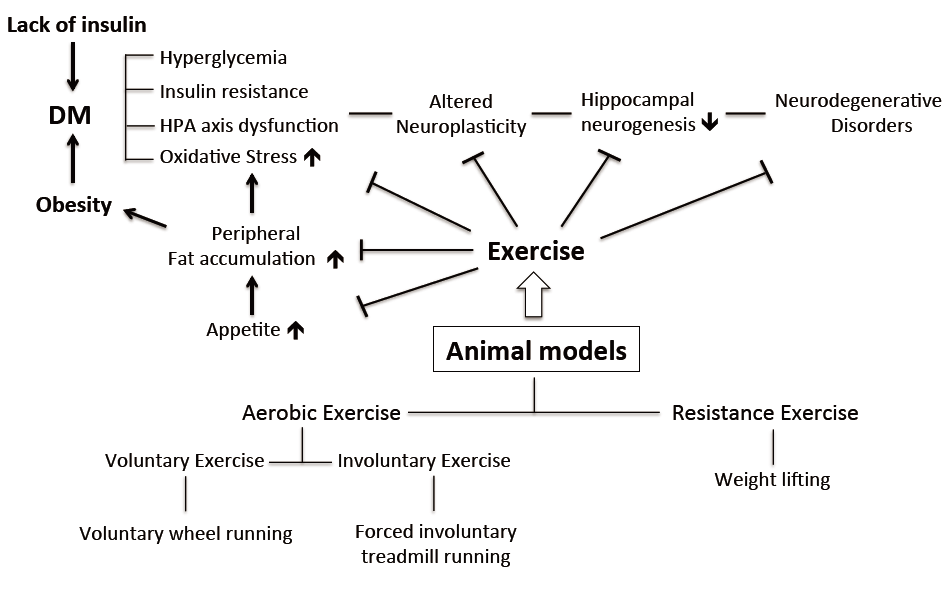 Figure 1 Exercise animal models can separate aerobic voluntary/involuntary exercises and non-aerobic resistance exercise. The exercise can attenuated many neuro-related disease followed DM and obesity. DM can develop many kinds of dysregulation such as hyperglycemia, increasing insulin resistance and HPA axis dysfunction and oxidative stress. Exercise reduces peripheral fat accumulation and appetite in animal models, and it has preventive and therapeutic effects for the many risks to develop obesity and DM. A number of studies about diabetes have been revealed the related mechanisms through exercise animal models. Non-aerobic resistance exercise described in Table 3. DM: Diabetes mellitus; HPA: Hypothalamo-pituitary-adrenal.Table 1 Summary of animal models of type 1 diabetes mellitusiv: Intravenous injection; ip: Intraperitoneal injection; T1DM: Type 1 diabetes mellitus.  Table 2 Summary of animal model of Type 2 diabetes mellitusTable 3 Exercise animal models on brain function1Principal; 2Uses.InductionModelsDose(s) (mg/kg)Main characteristicsModel usesChemicalsStreptozotocinRat 35-65 (iv or ip) Mice 100-200 (iv or ip)Hamster 50 (ip) Dog 20-30 (iv) Pig 100-150 (iv) Primates 50-150 (iv) New formulations of insulin transplantation modelsChemicalsAlloxanRat 40-200 (iv or ip)Mice 50-200 (iv or ip)Rabbit 100-150 (iv or ip)Dog 50-75 (iv or ip)Hyperglycemia New formulations of insulin transplantation modelsChemicalsMultiple low dose Streptozotocin Treatments prevent beta cell destructionsSpontaneous autoimmune NOD miceBB ratsLEW.1AR1/-iddm ratsBeta cell destruction due to an autoimmune process Understanding genetics of T1DM  Understanding mechanism of T1DM  Treatments prevent beta cell destruction  Treatments manipulate autoimmune process Genetically inducedAKITABeta cell destruction due to ER stressInsulin dependent  New formulations of insulin Transplantation models Treatments to prevent ER stress Virally-inducedCoxsakie B virusEncephalomyocarditis virusKilham rat virus Beta cell destruction induced by viral infection of beta cells Establish potential role of viruses in the    development of T1DMInductionModelMain CharacteristicsModel usesObese modelsob/ob mice db/db mice KK miceKK/Ay miceNZO mice TSOD mice Zucker fatty rat Zucker Diabetic Fatty rat OLETE rat Obesity-induced hyperglycemia Identifying factors involved in obesity-induced diabetes Some models show diabetic complicationsTreatments to improve beta cell functionNon-obese modelsGK ratCohen diabetic rat Hyperglycemia induced by insufficient beta cell functionTreatments to improve beta cell function and beta cell survival Diet/Nutrition induced obesityHigh fat feeding(mice and rat) Desert gerbilNile grass ratObesity-induced hyperglycemiaTreatments to improve insulin resistanceTreatments to improve beta cell functionTreatments to prevent diet-induced obesity Surgical diabetic animalsVMH lesioned dietary obese diabetic ratPartially pancreatectomized animals (dog, primate, pig and rats)Avoid cytotoxic effects of chemical diabetogens on other body organsResembles human T2DM due to reduced pancreatic islet beta cell massOccurrence of hyperphagia Pancreatitis Transgenic/knock-out diabetic animalsUncoupling protein (UCP1) knock out micehiAPP micePoor activation of thermogenesisAmyloid deposition in isletsTreatments of Obese conditions. Increase obesity (Energy storage)  Treatments to prevent amyloid deposition Exercise type MethodMeasurementNote1Note2Note2Aerobic exercise Voluntary running wheel exerciseFreely access to running wheelExercise strength can be measured via digital counter. The running wheel was rotated by animal effortCognitive performanceNeurogenesis in subgranular zone or subventricular zone Improvements of learning and memory Neurophysiological development Relationship between Brain and Stress axis Feeding behaviorCognitive performanceNeurogenesis in subgranular zone or subventricular zone Improvements of learning and memory Neurophysiological development Relationship between Brain and Stress axis Feeding behaviorAerobic exercise Involuntary treadmill exerciseEnforced running exercise. Regularly enforced running exercise is enforced with constant speed on a motorized treadmillCognitive performanceNeurogenesis in subgranular zone or subventricular zone Improvements of learning and memory Neurophysiological development Relationship between Brain and Stress axis Feeding behaviorCognitive performanceNeurogenesis in subgranular zone or subventricular zone Improvements of learning and memory Neurophysiological development Relationship between Brain and Stress axis Feeding behaviorAerobic exercise Forced swimming Animals are forced to swim in an acrylic glass cylinder filled with water This test is used to see a rodent’s response to the threat of drowning whose result has been interpreted as measuring susceptibility to negative mood.  It is commonly used to measure the effectiveness of antidepressantsCognitive performanceNeurogenesis in subgranular zone or subventricular zone Improvements of learning and memory Neurophysiological development Relationship between Brain and Stress axis Feeding behaviorCognitive performanceNeurogenesis in subgranular zone or subventricular zone Improvements of learning and memory Neurophysiological development Relationship between Brain and Stress axis Feeding behaviorNon-aerobic resistance exerciseWeight lifting Kondziela’s inverted screen testThe inverted screen is a 43 cm square of wire mesh consisting of 12 mm squares of 1 mm diameter wireThe inverted screen is a 43 cm square of wire mesh consisting of 12 mm squares of 1 mm diameter wireCognition, Neuronal plasticity changesAnti-inflammatory response in brain Neurogenesis in subgranular zone and subventricular zoneNon-aerobic resistance exerciseWeight lifting Weights testSeven weights constitute the apparatus.Ranging from 20 g to 98 gSeven weights constitute the apparatus.Ranging from 20 g to 98 gCognition, Neuronal plasticity changesAnti-inflammatory response in brain Neurogenesis in subgranular zone and subventricular zoneNon-aerobic resistance exerciseWeight lifting Grip strength test Forelimb grip strength is accessed using a digital Grip Strength MeterForelimb grip strength is accessed using a digital Grip Strength MeterCognition, Neuronal plasticity changesAnti-inflammatory response in brain Neurogenesis in subgranular zone and subventricular zone